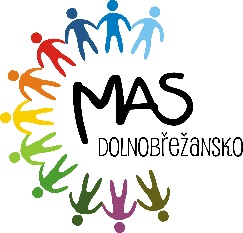 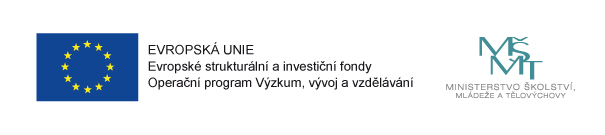 Zápis z jednání Řídícího výboru projektu MAP pro ORP Černošice – 1/2018Termín: 7.6.2017, ŘevnicePřítomní: viz prezenční listina (Monika Neužilová vz paní Hlavešovou, M. Formáčková, M. Čančíková, A. Fialová, P. Kasal, J. Bureš vz paní Barboříkovou, P. Schneider, D. Páterová, K. Kleinwachterová vz panem Kubíčkem,  M. Bláhová, R. Hanačík, K. Boukalová vz paní Barboříkovou, J. Huk, J Ruda vz paní Ďuranová.Hosté: Hana BarboříkováV obci Řevnicích: 7.6.2018Podpis zapisovatele: 			Hana BarboříkováPodpis ověřovatele: 			Renata HlavešováI=Info / Ú=úkol / R=RozhodnutíPředmětKdoRPřivítání, návrh programu, odsouhlasení programu. Kontrola prezenční listiny. Návrhy na zapisovatele a ověřovatele.Zapisovatel: Hana BarboříkováOvěřovatel: Renata HlavešováPočet členů ŘV: 22, počet přítomných členů ŘV 16.Řídící výbor JE usnášeníschopný.Návrh usnesení: Řídící výbor souhlasí s programem jednání Řídícího výboru MAP pro ORP Černošice.Hlasování: Pro: 16  Proti: 0   Zdržel se: 0Usnesení č. 1-1/2018: Program jednání byl přijat.Hana BarboříkováRProjednání a hlasování o navrženém Statutu a Jednacím řádu ŘVNávrh usnesení: Řídící výbor schvaluje navržený Statut a Jednací řád. Hlasování: Pro:16 Proti:   Zdržel se: Usnesení 2-1/2018: Statut a Jednací řád ŘV byly přijaty.členové ŘVIInformace o projektu MAP I a připravovaném projektu MAPII Informace o ukončeném projektu MAP IKonec 11/2017, dodnes není vypořádána ZZORMAP IIPodáno 10.5.2018, je úspěšné formální kontrole ve věcném hodnocení.Výsledek věcného očekáván na konci prázdnin.Hana BarboříkováI/R/ÚShrnutí změn a doplnění v seznamu investic. Projednání a hlasování dokumentu Seznam investičních priorit. Diskuse. ŘV souhlasil se zařazením změn od obcí Chýně a Černošice.Návrh usnesení: Řídící výbor schvaluje předložený aktualizovaný seznam plánovaných investic na území ORP Černošice, dokument SIP052018.Hlasování: Pro:16   Proti: 0   Zdržel se: 0Usnesení č. 3-1/2018: ŘV schvaluje k datu 7.6.2018 aktualizovaný seznam plánovaných investic na území ORP Černošice, dokument SIP052018.Hana Barboříkováčlenové ŘVI/R/ÚVolba předsedy ŘV.Vzhledem k neúčasti předchozího předsedy, paní ředitelky Trčkové a očekávané donominace dalších členů ŘV dle metodiky pro MAP II je navrženo posunout volbu předsedy na další schůzi ŘV.Návrh usnesení:   Řídící výbor souhlasí s posunem volby předsedy ŘV na další schůzi, která bude na podzim 2018.Hlasování: Pro: 16  Proti: 0   Zdržel se: 0Usnesení č. 4-1/2018: Řídící výbor souhlasí s posunem volby předsedy ŘV na další schůzi, která bude na podzim 2018.Hana Barboříkováčlenové ŘVI/ÚDalší předpokládaný termín schůzky ŘV bude na konci listopadu 2018 v JinočanechHana Barboříková